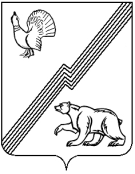 АДМИНИСТРАЦИЯ ГОРОДА ЮГОРСКАХанты-Мансийского автономного округа – Югры ПОСТАНОВЛЕНИЕот 08 июля 2020 года										 № 910О внесении изменений в постановлениеадминистрации города Югорскаот 08.10.2019 № 2166 «Об утвержденииадминистративного регламентапредоставления муниципальной услуги«Выдача специального разрешенияна движение по автомобильным дорогамместного значения города Югорскатяжеловесного и (или) крупногабаритноготранспортного средства»В соответствии с Федеральным законом от 27.07.2010 № 210-ФЗ «Об организации предоставления государственных и муниципальных услуг»,  постановлением администрации города Югорска от 21.09.2018 № 2582 «О порядке разработки и утверждения административных регламентов предоставления муниципальных услуг»:1. Внести в приложение к постановлению администрации города Югорска от 08.10.2019 № 2166 «Об утверждении административного регламента предоставления муниципальной услуги «Выдача специального разрешения на движение по автомобильным дорогам местного значения города Югорска тяжеловесного и (или) крупногабаритного транспортного средства»                                (с изменениями от 22.11.2019 № 2505, от 26.02.2020 № 330) изменения, изложив абзацы третий  - пятый пункта 45 в следующей редакции:«Содержание административных действий, входящих в состав административной процедуры: расчет платы в соответствии с Правилами возмещения вреда, причиняемого тяжеловесными транспортными средствами, утвержденными постановлением Правительства Российской Федерации от 31.01.2020 № 67 «Об утверждении Правил возмещения вреда, причиняемого тяжеловесными транспортными средствами, об изменении и признании утратившими силу некоторых актов Правительства Российской Федерации».Критерий принятия решения: поступление документов, необходимых для определения размера платы в счет возмещения вреда, причиняемого тяжеловесными транспортными средствами, при движении таких транспортных средств по автомобильным дорогам местного значения и определение размера платы в счет возмещения вреда, причиняемого тяжеловесными транспортными средствами, при движении таких транспортных средств по автомобильным дорогам местного значения.Размер платы в счет возмещения вреда рассчитывается применительно к каждому участку автомобильной дороги, по которому проходит маршрут тяжеловесного транспортного средства.». 2. Опубликовать постановление в официальном печатном издании города Югорска                       и разместить на официальном сайте органов местного самоуправления города Югорска.3. Настоящее постановление вступает в силу после его официального опубликования.Исполняющий обязанностиглавы города Югорска                                                                                                       С.Д. Голин